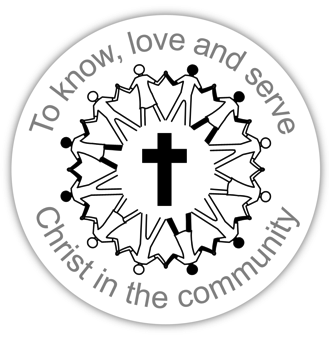 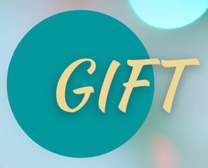 I ______________________________________ would like to make a Gift of £_______________Do you pay tax in the UK? If you haven’t already, please fillin the enclosed Gift Aid form for us to claim back the taxon your gift.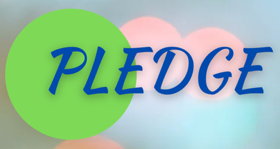 I ______________________________________ would like to Pledge £________________ every monthfor ____ year(s).Do you pay tax in the UK? If you haven’t already, please fillin the enclosed Gift Aid form for us to claim back the taxon your gift.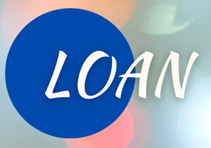 I _____________________________________ would be willing to Loan £________________ for a period of _____ year(s), interest free.How to give: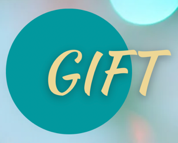 Cash: We will take a Special Offering on Sunday 31 JulyCheque:Made payable to Chatsworth Baptist Church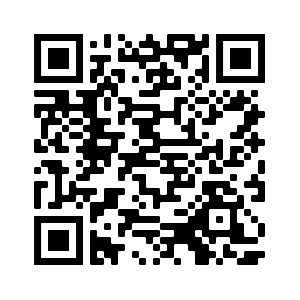 Online Gift:You can make a one off online gift via Stewardship Services here:https://account.stewardship.org.uk/donation/oneoff/20153966 or use the QR codePlease give reference ‘Gift Day’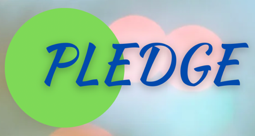 Standing Order:To set up a regular amount each month, a Standing Order is best.Our bank account details are:Chatsworth Baptist Church RCN 1131202​Sort code: 09 07 24​Account number:  50537080Please give reference ‘Gift Day’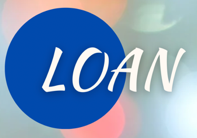 Loan:Please contact us for more details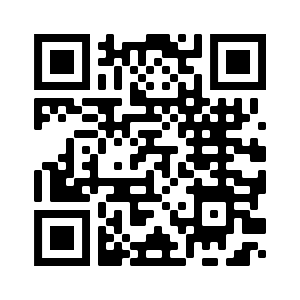 Giving details can also be found on our website www.chatsworthbaptist.org.uk 